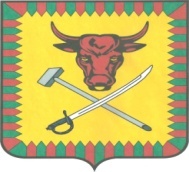 ПОСТАНОВЛЕНИЕАдминистрация городского поселения«Атамановское»«___»_________2018 г.									№____Об утверждении положения об основных направлениях инвестиционной политики в области развития автомобильных дорог общего пользования местного значения городского поселения «Атамановское»В целях реализации пункта 2 статьи 13 Федерального закона от 8 ноября 2007 года № 257-ФЗ «Об автомобильных дорогах и о дорожной деятельности в Российской Федерации и о внесении изменений в отдельные законодательные акты Российской Федерации», на основании Устава Администрации городского поселения «Атамановское»ПОСТАНОВЛЯЕТ:1. Утвердить Положение об основных направлениях инвестиционной политики в области развития автомобильных дорог общего пользования местного значения городского поселения «Атамановское» (приложение № 1).2. Настоящее постановление вступает в силу с момента его принятия.3. Опубликовать настоящие постановление на официальном сайте Администрации гп «Атамановское»4. Контроль за исполнением настоящего постановления оставляю за собой.Глава администрациигородского поселения«Атамановское» 									Л.С. ЗиминаПриложение № 1 к постановлению главы администрации гп «Атамановское»от «___»________2018 года № ____ПОЛОЖЕНИЕоб основных направлениях инвестиционной политики в области развития автомобильных дорог общего пользования местного значения городского поселения «Атамановское»Общие положения1.1. Настоящее Положение об основных направлениях инвестиционной политики в области развития автомобильных дорог общего пользования местного значения городского поселения «Атамановское» (далее Положение) устанавливает цели, задачи, содержание, процедуру разработки основных направлений инвестиционной политики в области развития автомобильных дорог общего пользования местного значения городского поселения «Атамановское», а также определяет механизм взаимодействия органов, осуществляющих разработку основных направлений инвестиционной политики.1.2. Правовой основой разработки основных направлений инвестиционной политики в области развития автомобильных дорог общего пользования местного значения муниципального района являются Бюджетный кодекс Российской Федерации, федеральные законы от 6 октября 2003 года № 131- ФЗ «Об общих принципах организации местного самоуправления в Российской Федерации», от 8 ноября 2007 года № 257-ФЗ «Об автомобильных дорогах и о дорожной деятельности в Российской Федерации и о внесении изменений в отдельные законодательные акты Российской Федерации».Задачи, цели и принципы разработки основных направлений инвестиционной политики в области развития автомобильных дорог общего пользования местного значения городского поселения2.1. Задачи разработки основных направлений инвестиционной политики в области развития автомобильных дорог общего пользования местного значения городского поселения:а) анализ социально-экономического состояния дорожного хозяйства и выявление проблем хозяйственного развития;б) выявление проблем, требующих разрешения;в) накопление экономической информации и расчетов для обоснования выбора и принятия управленческих решений в области инвестиционной политики в сфере дорожной деятельности.2.2. Цель разработки основных направлений инвестиционной политики в области развития автомобильных дорог местного значения городского поселения – повышение эффективности управления и развитие автомобильных дорог общего пользования местного значения городского поселения.Основные направления являются ориентиром для планирования, обусловливают основу для подготовки различных планов и программ строительства, реконструкции, капитального ремонта и ремонта дорожной сети муниципального района.2.3. Разработка основных направлений инвестиционной политики в области развития автомобильных дорог общего пользования местного значения городского поселения основывается на следующих принципах:а) единство методических подходов и информационного обеспечения (определяет единый подход к разработке показателей основных направлений инвестиционной политики с разным временным периодом);б) обоснованность состава показателей основных направлений инвестиционной политики;в) вариантность (разработка нескольких возможных вариантов развития дорожной сети городского поселения, исходя из определенной экономической ситуации);г) системность (комплексность) оценки перспективного состояния дорожной сети городского поселения;д) преемственность и непрерывность.2.4. Разработка основных направлений инвестиционной политики в области развития автомобильных дорог общего пользования местного значения городского поселения осуществляется в целях обеспечения принятия обоснованных управленческих решений органами местного самоуправления Администрации городского поселения «Атамановское» основных направлений инвестиционной политики:а) при разработке, утверждении и исполнении бюджета муниципального района на очередной финансовый год и плановый период;б) при разработке, утверждении и финансировании целевых программ;в) при принятии и обосновании решений, влияющих на социально- экономическое развитие городского поселения.Процедура разработки и принятия основных направлений инвестиционной политики в области развития автомобильных дорог местного значения городского поселения3.1. Основные направления инвестиционной политики в области развития автомобильных дорог общего пользования местного значения городского поселения разрабатываются Администрацией городского поселения «Атамановское» ежегодно в соответствии с настоящим Положением на основании данных развития дорожного хозяйства городского поселения за последний отчетный год, оценки развития дорожного хозяйства городского поселения до конца текущего финансового года и тенденций развития экономики и социальной сферы на очередной финансовый год и плановый период.3.2. Прогноз развития дорожного хозяйства на очередной финансовый год и плановый период разрабатывается путем уточнения параметров планового периода и добавления параметров второго года планового периода.3.3. Этапу прогнозирования развития дорожного хозяйства городского поселения, связанному с расчетом показателей развития дорожного хозяйства, предшествуют:а) мониторинг дорожной деятельности в городском поселении;б) анализ поступившей информации (на достоверность, непротиворечивость, полноту).3.4. Основные направления инвестиционной политики включают количественные и качественные характеристики развития дорожного хозяйства, выраженные через систему прогнозных показателей.3.5. Результатом разработки основных направлений инвестиционной политики является постановление Администрации городского поселения «Атамановское» об утверждении основных направлений инвестиционной политики.Полномочия органов местного самоуправления по разработке основных направлений инвестиционной политики в области развития автомобильных дорог общего пользования местного значения городского поселения4.1. Для выполнения функций по разработке основных направлений инвестиционной политики в области развития автомобильных дорог общего пользования местного значения городского поселения Администрации городского поселения «Атамановское»:а) инициирует принятие решения о начале работы по разработке основных направлений инвестиционной политики путем разработки соответствующего правового акта; б) определяет участников процесса разработки и способы получения необходимой информации и т.п.;в) анализирует состояния сети автомобильных дорог местного значения муниципального района;г) привлекает в установленном порядке к разработке основных направлений инвестиционной политики в области развития автомобильных дорог местного значения городского поселения и другие организации за счет бюджетных ассигнований, выделенных на соответствующий финансовый год.4.2. В целях обеспечения разработки основных направлений инвестиционной политики в области развития автомобильных дорог местного значения городского поселения участники данного процесса:а) осуществляют мониторинг и прогнозирование отдельных показателей по курируемым ими отраслям и сферам и представляют в Администрацию соответствующую информацию;б) назначают специалистов, отвечающих за подготовку информации по соответствующим разделам прогнозных показателей;в) представляют в Администрацию сведения, необходимые для разработки основных направлений инвестиционной политики.